 Approved by the order of the Chairman of Azerbaijan Caspian Shipping Closed Joint Stock Company dated 1st of December 2016 No. 216.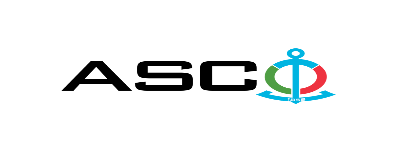 “Azerbaijan Caspian Shipping” Closed Joint Stock Company/ASCO is announcing open bidding for the purchase of main engines’ spare parts required for the ferry vessels “Karabakh” and “Balakan”, which are on the balance sheet of company      BIDDING No. AM102/2023(On the participant`s letter head)APPLICATION FOR PARTICIPATION IN THE OPEN BIDDING___________ city “__”_______2023___________№           							                                                                                          To the attention of the Chairman of ASCO Procurement CommitteeMr Jabrail Mahmudlu We, hereby confirm the intention of [ to state full name of the participant ] to participate  in the open bidding No.  [ bidding No. shall be inserted by participant ] announced by ASCO in respect of procurement of "__________________" .Moreover, we confirm that no winding - up or bankruptcy proceeding is being performed or there is no circumstance of cessation of activities or any other circumstance that may impede participation of [ to state full name of the participant ]  in the stated bidding.In addition, we warrant that [ to state full name of the participant ] is not an affiliate of ASCO.Below-mentioned contact details are available to respond to any question that may emerge in relation to the documents submitted and other issues : Contact person in charge :Position of the contact person: Telephone No. :E-mail: Attachment : Original of the bank evidence as  a proof of payment of participation fee  – __ page(s).________________________________                                   _______________________(initials of the authorized person)                                                                                                        (signature of the authorized person)_______________________                (position of the authorized person)STAMP HERE  For technical questions please contact:Tahir Seyidov, Technical Operation department deputy head of the Fleet Tel: (+99412) 404 37 00 / 2182                                                    E-mail: tahir.seyidov@asco.az Due diligence shall be performed in accordance with the Procurement Guidelines of ASCO prior to the conclusion of the purchase agreement with the winner of the bidding.      The company shall enter through this link http: //asco.az/sirket/satinalmalar/podratcilarin-elektron-muraciet-formasi// to complete the special form or submit the following documents:Articles of Association of the company (all amendments and changes including)An extract from state registry of commercial legal entities (such extract to be issued not later than last 1 month)Information on the founder in case if the founder of the company is a legal entityCertificate of Tax Payer`s Identification Number Audited accounting balance sheet or tax declaration (depending on the taxation system) / reference issued by taxation bodies on non-existence of debts for tax Identification card of the legal representative Licenses necessary for provision of the relevant services / works (if any)No agreement of purchase shall be concluded with the company which did not present the above-mentioned documents or failed to be assessed positively as a result of the due diligence performed and shall be excluded from the bidding!Documents to be presented for participation in the bidding:Application for participation in the bidding (template has been attached hereto);Bank evidence as a proof of participation fee;Bidding offer:Bank document confirming financial condition of the consignor within the last 1 year (or within the period of operation if less than one year);Statement issued by the relevant tax authorities on the absence of expired commitments associated with taxes and other compulsory payments and failure of obligations set forth in the Tax Code of the Republic of Azerbaijan for the last one year (excluding the period of suspension).At the initial stage, application for participation in the bidding (signed and stamped) and bank evidence proving payment of participation fee (excluding bidding offer) shall be submitted in English, Russian or in Azerbaijani languages to the official address of "Azerbaijan Caspian Shipping" CJSC (hereinafter referred to as "ASCO" or "Procuring Organization") through email address of contact person in charge by 17.00 (Baku time) on the 25th July, 2023. Whereas, other necessary documents shall be submitted as enclosed in the bidding offer envelope.Description (list) of the goods has been attached hereto. The participation fee and Collection of General Terms and Conditions:Any participant (bidder), who desires to participate in the bidding, shall pay for participation fee stated below (the payment order shall necessarily state the name of the organization holding open bidding and the subject of the bidding) and shall submit the evidence as a proof of payment to ASCO not later than the date stipulated in section one. All participants (bidders), who have fulfilled these requirements, may obtain General Terms and Conditions relating to the procurement subject from the contact person in charge by the date envisaged in section IV of this announcement at any time from 09.00 till 18.00 in any business day of the week. Participation fee amount (VAT exclusive): AZN 250 (two hundred fifty)The participation fee may be paid in AZN or equivalent amount thereof in USD or EURO.  Account No.:The participation fee is non-refundable under any circumstances, except in case of cancellation of the bidding by ASCO. Security for a bidding offer: The bank guarantee is required in the amount of at least 1 (one) % of the bidding offer price. A bank guarantee sample shall be specified in the General Terms and Conditions.Bank guarantees shall be submitted enclosed in the bidding offer envelope along with the bidding offer.  Otherwise, the Purchasing Organization shall reserve the right to reject such offer.The financial institution that issued the guarantee should be acknowledged in the Republic of Azerbaijan and / or international financial transactions. The purchasing organization shall reserve the right not to accept and reject any unreliable bank guarantee.Persons wishing to participate in the bidding and intending to submit another type of warranty (letter of credit, securities, transfer of funds to the special banking account set forth by the Procuring Organization in the bidding documents, deposit and other financial assets) shall request and obtain a consent from ASCO through the contact person reflected in the announcement on the acceptability of such type of warranty.  Contract performance bond is required in the amount of 3 (three) % of the purchase price.For the current procurement operation, the Procuring Organization is expected to make payment only after the goods have been delivered to the warehouse, no advance payment has been intended. Final deadline date and time for submission of the bidding offer:All participants, which have submitted their application for participation in the bidding and bank evidence as a proof of payment of participation fee by the date and time stipulated in section one, and shall submit their bidding offer (one original and two copies) enclosed in sealed envelope to "ASCO" by 16.30 Baku time on the 7th August, 2023.All bidding offer envelopes submitted after above-mentioned date and time shall be returned back unopened. Address of the procuring company:The Azerbaijan Republic, Baku city, AZ1003 (postcode), 2 M. Useynov str., Procurement Committee of ASCO. Contact person in charge:Murad MammadovSenior procurement specialist at the Procurement Department of ASCOLandline No.: +994 12 4043700 (ext: 1071)E-mail address.: Murad.z.Mammadov@asco.az, tender@asco.azContact person on legal issues:Landline No.: +994 12 4043700 (ext: 1262)Email address :    tender@asco.az  Tender offer envelopes` opening date and time:The opening of the envelopes shall take place online on the 8th August, 2023 at 15:00 Baku local. To the persons who wish to participate in the opening of the envelopes will be sent a link and they will be able to participate in online format.Information on the winner of the bidding:Information on the winner of the bidding will be posted in the "Announcements" section of the ASCO official website.Other conditions of the bidding:Participants must have experience in a supply of vessel engines' spare parts and submit contracts in respect of such experience.If the manufacturer of the Goods is doubtful for ASCO (except for well-known manufacturers around the World), ASCO will request for a Type Approval Certificate, which determines the compliance of the production process of that enterprise with the special requirements determined by the International Association of Classification Societies (IACS) and issued by those societies. (“Type Approval Certificate of Manufacturer”). Certain Goods are also require certificates from Marine IACS Class, which are noted against each item in the list of goods.№Malların Təsviri/Goods descriptionMalların Təsviri/Goods descriptionKodlaşma/Part noÖlçü vahidi/UnitsMiqdarı/QuantityGəmilərin adları/Vessels’ names: “Qarabağ”, “Balakən” /  “Karabakh”, “Balaken”Gəmilərin adları/Vessels’ names: “Qarabağ”, “Balakən” /  “Karabakh”, “Balaken”Gəmilərin adları/Vessels’ names: “Qarabağ”, “Balakən” /  “Karabakh”, “Balaken”Gəmilərin adları/Vessels’ names: “Qarabağ”, “Balakən” /  “Karabakh”, “Balaken”Gəmilərin adları/Vessels’ names: “Qarabağ”, “Balakən” /  “Karabakh”, “Balaken”Gəmilərin adları/Vessels’ names: “Qarabağ”, “Balakən” /  “Karabakh”, “Balaken”Baş mühərrik/main engine: MAN 5S26MC Baş mühərrik/main engine: MAN 5S26MC Baş mühərrik/main engine: MAN 5S26MC Baş mühərrik/main engine: MAN 5S26MC Baş mühərrik/main engine: MAN 5S26MC Baş mühərrik/main engine: MAN 5S26MC 1Hidrosilindr, Dəniz Təsnifat Cəmiyyətinin sertifikatı iləHYDROCYLINDER, with Marine IACS Class certificate90801-137-373əd/pcs82Xaricedici klapan şpindeliEXHAUST VALVE SPINDLE90801-137-277əd/pcs163Klapan oturacağıVALVE SEAT90801-0137-098əd/pcs144Xaricedici klapan yığımdaEXHAUST VALVE COMPLETE90801-137əd/pcs105Xaric edici klapanın porşen üzüyüPISTONR RING90801-0137-300əd/pcs1006Kipləyici üzükSEAL RING90801-137-170əd/pcs1007Porşen üzüyüPISTONR RING90801-137-182əd/pcs1008PnevmosilindrPNEUMATIC CYLINDER90801-137-194əd/pcs209Kipləyici üzükSEAL RING90801-137-290əd/pcs5010Şarovoy kranBALL VALVE90801-137-324əd/pcs1211Kipləyici üzükSEAL RING90801-137-385əd/pcs10012Kipləyici üzükSEAL RING90801-0137-397əd/pcs10013AraqatGASKET90801-0137-407əd/pcs5014Kipləyici üzükSEAL RING90801-137-419əd/pcs10015Qoruyucu klapanSECURE VALVE90801-137-420əd/pcs1516Kipləyici üzükSEAL RING90801-137-493əd/pcs10017Kipləyici üzükSEAL RING90801-137-515əd/pcs10018Hava klapanı yığımdaAIR VALVE COMPLETE90802-16-019əd/pcs2019Klapan hərəkət etdirici yığımdaVALVE OPERATING UNIT90805-84əd/pcs220Rezin həlqəRUBBER RING90806-42-010əd/pcs10021Rezin həlqəRUBBER RING90806-42-022əd/pcs10022KipləyiciSEAL RING55x72x10əd/pcs5023KompensatorBELLOWS90810-66-012əd/pcs1024Şarovoy kranBALL VALVE90810-66-024əd/pcs3025Döndərici klapanROTATING VALVE90810-66-193əd/pcs3026FarsunkaINJECTOR90910-161əd/pcs1227PüskürücüNOZZLE90910-161/281əd/pcs2028Yüksək təzyiqli yanacaq nasosuFUEL PIPE90910-176əd/pcs529Yüksək təzyiqli yanacaq borusuFUEL PIPE90913-67-120əd/pcs1030Yüksək təzyiqli yanacaq borusuFUEL PIPE90913-67 -073əd/pcs1031Kipləyici həlqəSEAL RING90913-67 -036əd/pcs10032Kipləyici həlqəSEAL RING90913-67 -097əd/pcs10033Yanacaq nasosu privodu yığımdaFUEL PUMP DRIVE COMPLETE90902-119əd/pcs1034Yanacaq nasosu privod yayıSPRING FOR DRIVE90902-119-097əd/pcs2035Yanacaq sistemi bayapas klapan yığımdaFUEL SYSTEM BY PASS FILTER90915-41-025əd/pcs1036Dempfer yığımda, Dəniz Təsnifat Cəmiyyətinin sertifikatı iləDEMPHER COMPLETE, with Marine IACS Class certificate90915-41-420əd/pcs1037Silindr oymağı, Dəniz Təsnifat Cəmiyyətinin sertifikatı iləCYLINDER LINER, with Marine IACS Class certificate90302-0182-071əd/pcs438ÜzükRING90320-182-053əd/pcs5039Rezin üzükRUBBER RING90302-182-010əd/pcs10040Rezin üzükRUBBER RING90302-182-022əd/pcs10041Kipləyici həlqəSEAL RING90201-0172-092əd/pcs7042Soyuducu köynəkCOOLING JACKET90201-0172-102əd/pcs2043Kipləyici üzükSEAL RING90201-0172-166əd/pcs7044FlənsFLANGE90201-0172-1213əd/pcs2045Kipləyici üzükSEAL RING90201-0172-163əd/pcs10046Rezin üzükRUBBER RING90910-161-089əd/pcs7047Rezin üzükRUBBER RING90802-16-152əd/pcs7048Rezin üzükRUBBER RING90802-16-164əd/pcs7049Rezin üzükRUBBER RING90802-16-223əd/pcs7050Rezin üzükRUBBER RING90801-137-170əd/pcs7051Rezin üzükRUBBER RING90805-84-218əd/pcs5052Rezin üzükRUBBER RING90801-137-493əd/pcs5053Porşen başlığı, Dəniz Təsnifat Cəmiyyətinin sertifikatı iləPISTON CROWN, with Marine IACS Class certificate90201-172-143əd/pcs854Porşen ətəyi, Dəniz Təsnifat Cəmiyyətinin sertifikatı iləPISTON SKIRT, with Marine IACS Class certificate90201-172-180əd/pcs655Porşen üzüyü№1PISTON RING №190201-172-023əd/pcs3056Porşen üzüyü №2 və4PISTON RING №2+490201-172-059əd/pcs7057Porşen üzüyü №3PISTON RING №390201-172-047əd/pcs6058ÜzükRING90201-172-167əd/pcs7059ÜzükRING90201-172-179əd/pcs7060Kormavoy başmakSHOE90401-130-056əd/pcs561Kreyskopf, Dəniz Təsnifat Cəmiyyətinin sertifikatı iləCrosshead, with Marine IACS Class certificate90401-130-188əd/pcs262UzadıcıEXTENSION90401-130-211əd/pcs1063Teleskopik boruTELESCOPIC PIPE90401-130-247əd/pcs264Nasovoy başmaqSHOE90401-130-331əd/pcs265Araqat, qalınlıq 4 -10 mmGASKET 4-10 mm90401-130-392əd/pcs2066AmartizatorSHOCK ABSORBER90502-0033-020əd/pcs1067ÜzükRING90302-0182 -058əd/pcs5068Dayaq yastığı üçün yağ sıyrıcı üzükOIL SCRAPER RING90505-91-195əd/pcs20693/2 Hərəkətli klapan3/2 OPERATING VALVE90511-12-017əd/pcs1070YastıqBEARING90603-35-174əd/pcs1071Yastıq oymağıBEARING SLEEVE90603-35-198əd/pcs1072İndikator kranıINDICATOR COCK90612-52-136əd/pcs1073Paylayıcı val yastıq vkladışı, Dəniz Təsnifat Cəmiyyətinin sertifikatı iləDISTRIBUTOR SHAFT BEARING INSERT, with Marine IACS Class certificate90613-86-096əd/pcs1074Kipləyici üzükSEAL RING90613-86-047əd/pcs10075Son məhtudiyyət açarıLIMIT SWITCH90617-12-098əd/pcs1076Qəza idarə etmə postu üçün AmartizatorSHOCK ABSORBER90620-75-021əd/pcs1077Yerli və mərkəzdən idarə etmə 5/2 hərəkətli klapan5/2 CONTROL VALVE90620-75-116əd/pcs1078Təzyiq relesiPRESSURE RELAY90620-75-153əd/pcs1079GöstəriciPOINTER90620-75-297əd/pcs2080Stop üçün 3/2 hərəkətli klapan3/2 OPEARTION VALVE90620-75-523əd/pcs1081İşə salma üçün 3/2 hərəkətli klapan3/2 OPEARTION VALVE90620-75-535əd/pcs1082Baş buraxıcı klapan yığımdaMAIN STARTING VALVE90702-66əd/pcs283Hava paylayıcı yığımdaAIR DISTRIBUTOR COMPLETE90703-97əd/pcs684Buraxıcı klapan yığımda, Dəniz Təsnifat Cəmiyyətinin sertifikatı iləMAIN STARTING VALVE, with Marine IACS Class certificate90704-41əd/pcs285Kipləyici həlqəSEAL RING90101-135-163əd/pcs10086Kipləyici həlqəSEAL RING90302-0182-166əd/pcs10087Silindir qapağı araqatCYL.HEAD GASKET90302-182-034əd/pcs5088Turbokompressor, Dəniz Təsnifat Cəmiyyətinin sertifikatı iləEXHAUST GAS TURBOCHARGER, with Marine IACS Class certificateNR24/Səd/pcs289Qoruyucu klapan yığımdaSECURE VALVE91101-37-117əd/pcs1090KompensatorBELLOWS91004-29-062əd/pcs1091TermometrTHERMOMETER91207-83-270əd/pcs6092Temperatur datçikiTEMPERATUR GAUGE91207-83-282əd/pcs2093Yağ axın relesiLUBE RELAY91207-83-294əd/pcs1094Yanacaq nasosunun yayıPressure spring, right-h.90902-119-097əd/pcs2095İtələyici yığmaValve gear90902-119əd/pcs5